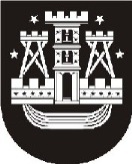 KLAIPĖDOS MIESTO SAVIVALDYBĖS MERASPOTVARKISDĖL KLAIPĖDOS MIESTO SAVIVALDYBĖS TARYBOS POSĖDŽIO SUŠAUKIMO2017 m. liepos 5 d. Nr. M-39KlaipėdaVadovaudamasis Lietuvos Respublikos vietos savivaldos įstatymo 13 straipsnio 4 dalimi ir 20 straipsnio 2 dalies 1 punktu,šaukiu 2017 m. liepos 14 d. 9.00 val. savivaldybės posėdžių salėje Klaipėdos miesto savivaldybės tarybos 29-ąjį posėdį.Darbotvarkėje – dėl pritarimo Klaipėdos miesto bendrojo plano keitimo koncepcijos variantui (teritorijos raidos alternatyvai). Pranešėja M. Žekonytė.ParengėSavivaldybės tarybos ir mero sekretoriato vyriausioji specialistėVirginija Palaimienė, tel. 39 60 692017-07-05Savivaldybės merasVytautas Grubliauskas